Hà Nội, ngày 29 tháng 6 năm 2021Ngày 29/06/2021 tại Hà Nội, Tập đoàn Điện lực Việt Nam và Cơ quan Phát triển Pháp (AFD) đã tổ chức Lễ ký kết Thoả thuận tín dụng cho khoản vay ưu đãi không bảo lãnh Chính phủ trị giá 74,7 triệu Euro cho Dự án Nhà máy Thuỷ điện Ialy mở rộng. Tham dự Lễ ký kết thoả thuận tín dụng có ông Hồ Sỹ Hùng – Phó Chủ tịch Ủy ban Quản lý vốn Nhà nước tại Doanh nghiệp, đại diện các cơ quan: Bộ Tài Chính, Ngân hàng Nhà nước Việt Nam, Đảng ủy Khối Doanh nghiệp TW. Về phía Cơ quan Phát triển Pháp (AfD) có ông Fabrice Richy, Giám đốc Cơ quan Phát triển Pháp tại Việt Nam; bà Virgine Bleitrach – Phó Giám đốc Cơ quan Phát triển Pháp tại Việt Nam. Về phía Tập đoàn Điện lực Việt Nam có ông Dương Quang Thành – Chủ tịch Hội đồng thành viên; ông Trần Đình Nhân – Tổng Giám đốc. Tham dự Lễ ký còn có các cán bộ thực hiện dự án của Cơ quan Phát triển Pháp (AfD), các Thành viên HĐTV, các Phó Tổng Giám đốc, đại diện các Ban của Tập đoàn, lãnh đạo Ban QLDA Điện 2. Dự án Nhà máy thủy điện Ialy mở rộng đã được Thủ tướng Chính phủ phê duyệt chủ trương đầu tư; Ủy ban Quản lý vốn Nhà nước tại doanh nghiệp phê duyệt Báo cáo nghiên cứu khả thi để Tập đoàn Điện lực Việt Nam (EVN) quyết định đầu tư; EVN đã giao Ban QLDA Điện 2 làm đại diện chủ đầu tư. Dự án bao gồm 2 tổ máy với tổng công suất lắp đặt 360 MW, tổng mức đầu tư khoảng 6.398 tỷ đồng. Khoản vay ưu đãi không bảo lãnh Chính phủ trị giá 74,7 triệu Euro (tương đương 1.900 tỷ đồng, chiếm 30,8% tổng mức vốn đầu tư cho dự án) cho dự án Nhà máy Thuỷ điện Ialy mở rộng là khoản vay không có bảo lãnh chính phủ thứ 2 mà AFD cung cấp cho EVN.Tại Lễ ký, ông Fabrice Richy, Giám đốc AFD tại Việt Nam cho biết: “AFD tự hào là đối tác chính và lâu dài của EVN, Dự án Nhà máy thủy điện Ialy mở rộng sẽ góp phần chuyển đổi năng lượng sang dạng năng lượng các-bon thấp và bền vững tại Việt Nam, đây là một trong những chiến lược quan trọng của AFD tại Việt Nam. Thỏa ước tín dụng ký hôm nay giúp thúc đẩy phát triển nguồn năng lượng tái tạo và tiếp tục tìm kiếm các nguồn tài trợ quốc tế cho các dự án chiến lược của EVN. AFD mong muốn tiếp tục được hợp tác với EVN và các đơn vị thành viên cũng như các công ty Nhà nước khác tại Việt Nam thông qua hình thức tài trợ không có bảo lãnh Chính phủ. "Phát biểu tại Lễ ký Thoả thuận tín dụng, ông Dương Quang Thành – Chủ tịch HĐTV cho biết: Dự án Nhà máy thủy điện Ialy mở rộng và các dự án thủy điện mở rộng khác đều nằm trong chiến lược phát triển năng lượng xanh và bền vững của EVN, qua đó không chỉ tăng cường công suất thủy điện của EVN mà còn tăng cường tính bền vững và hiệu suất của hệ thống điện trong bối cảnh năng lượng tái tạo phát triển rất mạnh ở miền Trung Việt Nam. EVN đánh giá cao sự hỗ trợ của AFD trong hơn 20 năm hợp tác chặt chẽ giữa hai tập đoàn, đặc biệt thông qua các khoản vay ưu đãi không có bảo lãnh Chính phủ và nhiều hỗ trợ kỹ thuật có giá trị cho EVN”.Trong thời gian vừa qua, với sự nỗ lực và quyết tâm cao của Tập đoàn Điện lực Việt Nam và Ban QLDA Điện 2, việc tổ chức đấu thầu dự án Nhà máy thủy điện Ialy mở rộng qua mạng đã giúp rút ngắn thời gian thực hiện 02 tháng so với tiến độ đặt ra ban đầu đối với công tác lựa chọn nhà thầu. Tập đoàn Điện lực Việt Nam sẽ chỉ đạo Ban QLDA Điện 2 phối hợp liên danh nhà thầu tập trung nguồn lực, nhân lực, thiết bị để sớm tổ chức khởi công công trình và thi công đê quai hoàn thành trước giai đoạn tích nước của hồ chứa Ialy hiện hữu; đảm bảo tiến độ và chất lượng công trình, triển khai hệ thống quản lý HSE (sức khỏe – an toàn – môi trường), tuân thủ nghiêm các quy trình kiểm soát để giảm thiểu tác động đến môi trường xã hội trong quá trình triển khai xây dựng dự án.Sau khi hoàn thành, dự án sẽ mang lại các hiệu quả như sau: tăng khả năng huy động công suất cho phụ tải khu vực miền Nam, đặc biệt là trong các giờ cao điểm; góp phần cải thiện chế độ làm việc của hệ thống điện (tăng nguồn và điện năng phủ đỉnh của biểu đồ phụ tải, tăng tính linh họat trong vận hành, tăng hệ số tin cậy, an toàn…), qua đó góp phần giảm chi phí sản xuất của hệ thống. Nhờ tận dụng tối đa khả năng của dòng chảy thông qua việc hạn chế lượng xả hàng năm sẽ tăng thêm sản lượng phát điện trung bình mỗi năm khoảng 233,2 triệu kWh, giúp thay thế sản xuất điện từ nguyên liệu hoá thạch, góp phần giảm chi phí nhiên liệu hàng năm, giảm phát thải khí nhà kính. Ngoài ra khi đưa vào vận hành, dự án còn mang lại hiệu quả giảm bớt cường độ làm việc của các tổ máy hiện hữu, qua đó kéo dài tuổi thọ của thiết bị, tiết kiệm chi phí bảo dưỡng, sửa chữa.Box thông tin: Dự án NMTĐ Ialy mở rộng:Chủ đầu tư: Tập đoàn Điện lực Việt NamĐại diện chủ đầu tư quản lý, điều hành dự án: Ban QLDA Điện 2Địa điểm xây dựng: xã Ya Tăng, huyện Sa Thầy, tỉnh Kon Tum và xã Ia Mơ Nông, Ia Kreng, thị trấn Ialy, huyện Chư Păh, tỉnh Gia Lai.Đơn vị tư vấn thiết kế: Công ty CP Tư vấn Xây dựng Điện 1Tổng mức đầu tư: Khoảng 6.398,630 tỷ đồngDự kiến khởi công: Quý II/2021;Phát điện tổ máy 1: Quý II/2024; Phát điện tổ máy 2: Quý III/2024;Hoàn thành công trình: Tháng 12/2024.THÔNG TIN LIÊN HỆ:Ban Truyền thông - Tập đoàn Điện lực Việt Nam;Email: bantt@evn.com.vnĐiện thoại: 024.66946405/66946413;   Fax: 024.66946402Địa chỉ: Số 11 phố Cửa Bắc, phường Trúc Bạch, quận Ba Đình - Hà Nội;Website: www.evn.com.vn, www.tietkiemnangluong.vnFanpage: www.facebook.com/evndienlucvietnam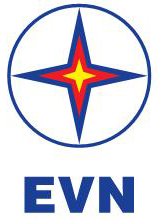 TẬP ĐOÀN ĐIỆN LỰC VIỆT NAMTHÔNG CÁO BÁO CHÍLỄ KÝ KẾT THOẢ ƯỚC TÍN DỤNG VÀ CÁC HỢP ĐỒNG THẾ CHẤP KHOẢN VAY KHÔNG BẢO LÃNH CHÍNH PHỦ GIỮA EVN VÀ VỚI CƠ QUAN PHÁT TRIỂN PHÁP (AFD) CHO DỰ ÁN NHÀ MÁY THUỶ ĐIỆN IALY MỞ RỘNG 